EUROŠKOLA STOLNÍHO TENISU Zdeňka Hylského pro Vás připravuje letní tréninkové kempy stolního tenisu v těchto termínech: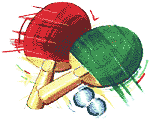 1. kemp	03. 08. – 09. 08. 20132. kemp	10. 08. – 16. 08. 20133. kemp	17. 08. - 23. 08. 2013Kempy se konají v obci Žihle v okrese Plzeň – sever v areálu „školy v přírodě“. Kromě tělocvičny je zde řada hřišť, možnost koupání v  blízkém rybníce, cyklostezky. Tato oblast je vyhledávaným rájem houbařů. Vhodné i jako rodinná rekreace, včetně čtyřnohých členů rodiny. Cena včetně tréninku, ubytování, stravování a poplatku pro obecní úřad činí   3.800,- až   4.600,- Kč. Cena pro nehrajícího člena rodiny je 2.500,-až 3 100,- Kč. Záleží na typu ubytování.Předběžné přihlášky na výše uvedené termíny zasílejte ve formě e-mailu na zdenek.hylsky@seznam.cz, nebo telefonicky na tel. 776 641 152. Bližší informace budou k dispozici během ledna 2013 na www.eutts.ic.cz, nebo kdykoliv na požádání. 